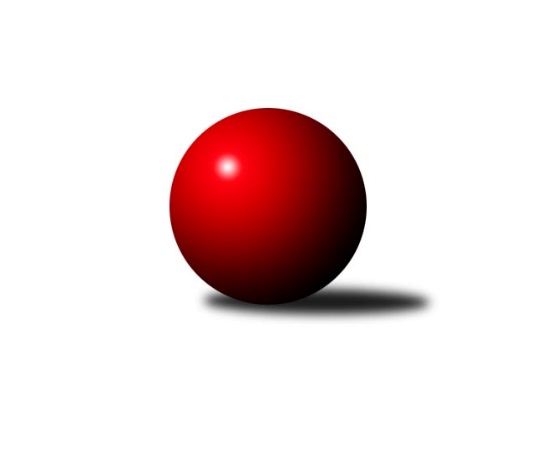 Č.14Ročník 2017/2018	29.4.2024 Severočeská divize 2017/2018Statistika 14. kolaTabulka družstev:		družstvo	záp	výh	rem	proh	skore	sety	průměr	body	plné	dorážka	chyby	1.	KK Hvězda Trnovany B	14	12	0	2	75.5 : 36.5 	(99.0 : 69.0)	2551	24	1762	790	30.8	2.	TJ KK Louny	14	9	0	5	69.0 : 43.0 	(94.0 : 74.0)	2498	18	1731	767	37.4	3.	TJ Jiskra Nový Bor	14	8	2	4	64.0 : 48.0 	(95.0 : 73.0)	2544	18	1751	793	33.2	4.	SK Skalice u Č. Lípy	14	8	0	6	63.5 : 48.5 	(93.0 : 75.0)	2474	16	1723	752	38.2	5.	SKK Bohušovice B	14	6	3	5	56.0 : 56.0 	(83.5 : 84.5)	2501	15	1729	772	36	6.	SK Děčín	14	6	2	6	59.5 : 52.5 	(94.0 : 74.0)	2478	14	1737	741	39.6	7.	TJ Bižuterie Jablonec n. N.	14	7	0	7	57.0 : 55.0 	(82.0 : 86.0)	2501	14	1731	770	33.4	8.	Sokol Spořice	14	5	2	7	46.5 : 65.5 	(73.5 : 94.5)	2461	12	1722	740	45.2	9.	TJ Doksy	14	5	1	8	54.5 : 57.5 	(78.0 : 90.0)	2461	11	1717	744	36.5	10.	TJ Sokol Blíževedly	14	4	1	9	46.5 : 65.5 	(73.5 : 94.5)	2400	9	1681	719	45.1	11.	SK Plaston Šluknov	14	4	1	9	39.0 : 73.0 	(67.0 : 101.0)	2473	9	1731	742	41.2	12.	TJ Kovostroj Děčín	14	4	0	10	41.0 : 71.0 	(75.5 : 92.5)	2521	8	1736	785	36.2Tabulka doma:		družstvo	záp	výh	rem	proh	skore	sety	průměr	body	maximum	minimum	1.	KK Hvězda Trnovany B	7	7	0	0	46.0 : 10.0 	(56.5 : 27.5)	2648	14	2704	2616	2.	TJ KK Louny	7	6	0	1	45.5 : 10.5 	(57.5 : 26.5)	2694	12	2814	2554	3.	SK Skalice u Č. Lípy	7	6	0	1	43.0 : 13.0 	(61.5 : 22.5)	2680	12	2756	2587	4.	TJ Jiskra Nový Bor	7	5	1	1	40.0 : 16.0 	(57.5 : 26.5)	2499	11	2622	2387	5.	TJ Doksy	7	5	0	2	38.5 : 17.5 	(47.5 : 36.5)	2500	10	2582	2422	6.	SK Děčín	7	4	1	2	37.0 : 19.0 	(53.5 : 30.5)	2554	9	2647	2487	7.	TJ Sokol Blíževedly	7	4	0	3	32.5 : 23.5 	(46.5 : 37.5)	2499	8	2563	2408	8.	TJ Bižuterie Jablonec n. N.	7	4	0	3	32.0 : 24.0 	(46.0 : 38.0)	2573	8	2663	2435	9.	Sokol Spořice	7	3	2	2	30.5 : 25.5 	(41.0 : 43.0)	2393	8	2447	2265	10.	SK Plaston Šluknov	7	3	1	3	27.0 : 29.0 	(42.5 : 41.5)	2486	7	2548	2429	11.	SKK Bohušovice B	7	3	1	3	26.0 : 30.0 	(41.0 : 43.0)	2498	7	2605	2418	12.	TJ Kovostroj Děčín	7	1	0	6	16.0 : 40.0 	(38.0 : 46.0)	2437	2	2510	2364Tabulka venku:		družstvo	záp	výh	rem	proh	skore	sety	průměr	body	maximum	minimum	1.	KK Hvězda Trnovany B	7	5	0	2	29.5 : 26.5 	(42.5 : 41.5)	2538	10	2590	2493	2.	SKK Bohušovice B	7	3	2	2	30.0 : 26.0 	(42.5 : 41.5)	2502	8	2592	2264	3.	TJ Jiskra Nový Bor	7	3	1	3	24.0 : 32.0 	(37.5 : 46.5)	2551	7	2735	2357	4.	TJ Kovostroj Děčín	7	3	0	4	25.0 : 31.0 	(37.5 : 46.5)	2533	6	2578	2458	5.	TJ Bižuterie Jablonec n. N.	7	3	0	4	25.0 : 31.0 	(36.0 : 48.0)	2491	6	2610	2295	6.	TJ KK Louny	7	3	0	4	23.5 : 32.5 	(36.5 : 47.5)	2470	6	2589	2322	7.	SK Děčín	7	2	1	4	22.5 : 33.5 	(40.5 : 43.5)	2467	5	2519	2380	8.	SK Skalice u Č. Lípy	7	2	0	5	20.5 : 35.5 	(31.5 : 52.5)	2445	4	2570	2345	9.	Sokol Spořice	7	2	0	5	16.0 : 40.0 	(32.5 : 51.5)	2471	4	2568	2385	10.	SK Plaston Šluknov	7	1	0	6	12.0 : 44.0 	(24.5 : 59.5)	2471	2	2538	2390	11.	TJ Doksy	7	0	1	6	16.0 : 40.0 	(30.5 : 53.5)	2456	1	2566	2349	12.	TJ Sokol Blíževedly	7	0	1	6	14.0 : 42.0 	(27.0 : 57.0)	2386	1	2482	2180Tabulka podzimní části:		družstvo	záp	výh	rem	proh	skore	sety	průměr	body	doma	venku	1.	KK Hvězda Trnovany B	11	9	0	2	55.5 : 32.5 	(73.0 : 59.0)	2544	18 	5 	0 	0 	4 	0 	2	2.	TJ Jiskra Nový Bor	11	8	1	2	57.0 : 31.0 	(81.5 : 50.5)	2570	17 	5 	0 	1 	3 	1 	1	3.	TJ KK Louny	11	7	0	4	53.5 : 34.5 	(69.5 : 62.5)	2499	14 	5 	0 	1 	2 	0 	3	4.	SK Skalice u Č. Lípy	11	7	0	4	52.0 : 36.0 	(75.0 : 57.0)	2480	14 	5 	0 	1 	2 	0 	3	5.	SKK Bohušovice B	11	5	3	3	46.0 : 42.0 	(65.5 : 66.5)	2489	13 	3 	1 	2 	2 	2 	1	6.	SK Děčín	11	5	1	5	47.5 : 40.5 	(75.5 : 56.5)	2480	11 	3 	1 	2 	2 	0 	3	7.	Sokol Spořice	11	4	2	5	37.0 : 51.0 	(61.0 : 71.0)	2446	10 	2 	2 	1 	2 	0 	4	8.	TJ Bižuterie Jablonec n. N.	11	4	0	7	38.0 : 50.0 	(63.5 : 68.5)	2495	8 	2 	0 	3 	2 	0 	4	9.	TJ Kovostroj Děčín	11	4	0	7	38.0 : 50.0 	(63.0 : 69.0)	2518	8 	1 	0 	4 	3 	0 	3	10.	TJ Doksy	11	3	1	7	40.0 : 48.0 	(60.5 : 71.5)	2464	7 	3 	0 	2 	0 	1 	5	11.	TJ Sokol Blíževedly	11	3	1	7	36.5 : 51.5 	(55.5 : 76.5)	2408	7 	3 	0 	3 	0 	1 	4	12.	SK Plaston Šluknov	11	2	1	8	27.0 : 61.0 	(48.5 : 83.5)	2460	5 	1 	1 	3 	1 	0 	5Tabulka jarní části:		družstvo	záp	výh	rem	proh	skore	sety	průměr	body	doma	venku	1.	KK Hvězda Trnovany B	3	3	0	0	20.0 : 4.0 	(26.0 : 10.0)	2638	6 	2 	0 	0 	1 	0 	0 	2.	TJ Bižuterie Jablonec n. N.	3	3	0	0	19.0 : 5.0 	(18.5 : 17.5)	2561	6 	2 	0 	0 	1 	0 	0 	3.	TJ KK Louny	3	2	0	1	15.5 : 8.5 	(24.5 : 11.5)	2566	4 	1 	0 	0 	1 	0 	1 	4.	TJ Doksy	3	2	0	1	14.5 : 9.5 	(17.5 : 18.5)	2471	4 	2 	0 	0 	0 	0 	1 	5.	SK Plaston Šluknov	3	2	0	1	12.0 : 12.0 	(18.5 : 17.5)	2542	4 	2 	0 	0 	0 	0 	1 	6.	SK Děčín	3	1	1	1	12.0 : 12.0 	(18.5 : 17.5)	2499	3 	1 	0 	0 	0 	1 	1 	7.	SK Skalice u Č. Lípy	3	1	0	2	11.5 : 12.5 	(18.0 : 18.0)	2518	2 	1 	0 	0 	0 	0 	2 	8.	SKK Bohušovice B	3	1	0	2	10.0 : 14.0 	(18.0 : 18.0)	2502	2 	0 	0 	1 	1 	0 	1 	9.	TJ Sokol Blíževedly	3	1	0	2	10.0 : 14.0 	(18.0 : 18.0)	2404	2 	1 	0 	0 	0 	0 	2 	10.	Sokol Spořice	3	1	0	2	9.5 : 14.5 	(12.5 : 23.5)	2493	2 	1 	0 	1 	0 	0 	1 	11.	TJ Jiskra Nový Bor	3	0	1	2	7.0 : 17.0 	(13.5 : 22.5)	2447	1 	0 	1 	0 	0 	0 	2 	12.	TJ Kovostroj Děčín	3	0	0	3	3.0 : 21.0 	(12.5 : 23.5)	2502	0 	0 	0 	2 	0 	0 	1 Zisk bodů pro družstvo:		jméno hráče	družstvo	body	zápasy	v %	dílčí body	sety	v %	1.	Václav Vlk 	TJ Bižuterie Jablonec n. N. 	12	/	14	(86%)	20	/	28	(71%)	2.	Ladislav, ml. Javorek ml.	SK Skalice u Č. Lípy  	12	/	14	(86%)	19	/	28	(68%)	3.	Alena Dunková 	TJ Jiskra Nový Bor 	11	/	12	(92%)	18	/	24	(75%)	4.	Miloslav Plíšek 	SK Děčín 	11	/	14	(79%)	23	/	28	(82%)	5.	Patrik Lojda 	TJ KK Louny 	11	/	14	(79%)	20	/	28	(71%)	6.	Rudolf Hofmann 	TJ KK Louny 	10	/	10	(100%)	16.5	/	20	(83%)	7.	Zdeněk Kandl 	KK Hvězda Trnovany B 	10	/	11	(91%)	18	/	22	(82%)	8.	Martin Kortan 	TJ Jiskra Nový Bor 	10	/	14	(71%)	22	/	28	(79%)	9.	Petr Kramer 	SK Děčín 	10	/	14	(71%)	17	/	28	(61%)	10.	Jaroslav Chvojka 	SKK Bohušovice B 	10	/	14	(71%)	17	/	28	(61%)	11.	Jiří, st. Klíma st.	TJ Doksy 	10	/	14	(71%)	17	/	28	(61%)	12.	Petr Kohlíček 	TJ Jiskra Nový Bor 	10	/	14	(71%)	15.5	/	28	(55%)	13.	Radek Šípek 	SKK Bohušovice B 	9	/	14	(64%)	20	/	28	(71%)	14.	Petr Kout 	TJ Jiskra Nový Bor 	9	/	14	(64%)	17.5	/	28	(63%)	15.	Ladislav Koláček 	SKK Bohušovice B 	9	/	14	(64%)	15	/	28	(54%)	16.	Jitka Rollová 	TJ KK Louny 	8.5	/	12	(71%)	17	/	24	(71%)	17.	Libor Hrnčíř 	SK Skalice u Č. Lípy  	8	/	9	(89%)	14.5	/	18	(81%)	18.	Petr Fabian 	KK Hvězda Trnovany B 	8	/	10	(80%)	17	/	20	(85%)	19.	Petr Kubita 	KK Hvězda Trnovany B 	8	/	10	(80%)	11	/	20	(55%)	20.	Petr Guth 	TJ Sokol Blíževedly 	8	/	12	(67%)	14.5	/	24	(60%)	21.	Tomáš Mrázek 	TJ Kovostroj Děčín 	8	/	13	(62%)	15	/	26	(58%)	22.	Jaroslava Vacková 	TJ Doksy 	8	/	14	(57%)	15.5	/	28	(55%)	23.	Jiří Přeučil 	TJ Sokol Blíževedly 	7.5	/	12	(63%)	13.5	/	24	(56%)	24.	Robert Häring 	SK Skalice u Č. Lípy  	7.5	/	12	(63%)	13	/	24	(54%)	25.	Oldřich, st. Lukšík st.	Sokol Spořice 	7.5	/	14	(54%)	17.5	/	28	(63%)	26.	Jiří Kuric 	TJ Doksy 	7	/	9	(78%)	8	/	18	(44%)	27.	Alois Veselý 	TJ Sokol Blíževedly 	7	/	10	(70%)	12	/	20	(60%)	28.	Oldřich Vlasák 	SK Skalice u Č. Lípy  	7	/	12	(58%)	15	/	24	(63%)	29.	Radek Marušák 	SK Plaston Šluknov 	7	/	12	(58%)	13.5	/	24	(56%)	30.	Jiří Pádivý 	TJ Doksy 	7	/	13	(54%)	13	/	26	(50%)	31.	Milan Polcar 	Sokol Spořice 	7	/	13	(54%)	11	/	26	(42%)	32.	Vladimír Beneš 	SK Děčín 	7	/	14	(50%)	17	/	28	(61%)	33.	Radek Mach 	SK Děčín 	7	/	14	(50%)	15.5	/	28	(55%)	34.	Vratislav Kubita 	KK Hvězda Trnovany B 	7	/	14	(50%)	13	/	28	(46%)	35.	Václav Paluska 	TJ Doksy 	6.5	/	13	(50%)	12.5	/	26	(48%)	36.	Radek Jung 	TJ KK Louny 	6	/	10	(60%)	10	/	20	(50%)	37.	František Pfeifer 	TJ KK Louny 	6	/	12	(50%)	10	/	24	(42%)	38.	Zdeněk Vokatý 	TJ Bižuterie Jablonec n. N. 	6	/	12	(50%)	9.5	/	24	(40%)	39.	Jiří Pachl 	TJ Bižuterie Jablonec n. N. 	6	/	13	(46%)	15	/	26	(58%)	40.	Ladislav Bírovka 	TJ Kovostroj Děčín 	6	/	13	(46%)	11.5	/	26	(44%)	41.	Martin Perníček 	SKK Bohušovice B 	6	/	14	(43%)	12	/	28	(43%)	42.	Štefan Kutěra 	Sokol Spořice 	6	/	14	(43%)	10	/	28	(36%)	43.	Pavel Čubr 	SK Děčín 	5.5	/	14	(39%)	11	/	28	(39%)	44.	Bohumil Navrátil 	KK Hvězda Trnovany B 	5	/	8	(63%)	10.5	/	16	(66%)	45.	Veronika Čermáková 	TJ Sokol Blíževedly 	5	/	9	(56%)	8.5	/	18	(47%)	46.	Jiří Tůma 	TJ Bižuterie Jablonec n. N. 	5	/	9	(56%)	6	/	18	(33%)	47.	Jiří Piskáček 	SK Skalice u Č. Lípy  	5	/	10	(50%)	12.5	/	20	(63%)	48.	Miroslav Pastyřík 	TJ Bižuterie Jablonec n. N. 	5	/	11	(45%)	13.5	/	22	(61%)	49.	Pavel Hájek 	TJ Sokol Blíževedly 	5	/	11	(45%)	9.5	/	22	(43%)	50.	Anna Houdková 	SKK Bohušovice B 	5	/	12	(42%)	9.5	/	24	(40%)	51.	Jan Zeman 	TJ Bižuterie Jablonec n. N. 	5	/	13	(38%)	11	/	26	(42%)	52.	Martin Bergerhof 	KK Hvězda Trnovany B 	4.5	/	5	(90%)	8	/	10	(80%)	53.	Petr Pop 	TJ KK Louny 	4.5	/	9	(50%)	8	/	18	(44%)	54.	Radek Kandl 	KK Hvězda Trnovany B 	4	/	8	(50%)	10	/	16	(63%)	55.	Horst Schmiedl 	Sokol Spořice 	4	/	10	(40%)	10	/	20	(50%)	56.	Filip Hons 	TJ Bižuterie Jablonec n. N. 	4	/	10	(40%)	7	/	20	(35%)	57.	Miloš Chovanec 	TJ KK Louny 	4	/	11	(36%)	10.5	/	22	(48%)	58.	Martin Dolejší 	KK Hvězda Trnovany B 	4	/	11	(36%)	7.5	/	22	(34%)	59.	Jan Sklenář 	SK Plaston Šluknov 	4	/	12	(33%)	11	/	24	(46%)	60.	Pavel Jablonický 	TJ Kovostroj Děčín 	4	/	13	(31%)	10	/	26	(38%)	61.	Jiří Kucej 	TJ Doksy 	4	/	13	(31%)	9	/	26	(35%)	62.	Tomáš Novák 	TJ Kovostroj Děčín 	4	/	14	(29%)	10	/	28	(36%)	63.	Lenka Kohlíčková 	TJ Jiskra Nový Bor 	4	/	14	(29%)	10	/	28	(36%)	64.	Pavel Piskoř 	TJ Kovostroj Děčín 	3	/	7	(43%)	8	/	14	(57%)	65.	Petr Staněk 	TJ Kovostroj Děčín 	3	/	8	(38%)	9	/	16	(56%)	66.	Eliška Marušáková 	SK Plaston Šluknov 	3	/	8	(38%)	6.5	/	16	(41%)	67.	Ivan Novotný 	SK Děčín 	3	/	10	(30%)	9.5	/	20	(48%)	68.	Eduard, ml. Kezer ml.	SK Skalice u Č. Lípy  	3	/	10	(30%)	6	/	20	(30%)	69.	František Tomík 	SK Plaston Šluknov 	3	/	10	(30%)	5	/	20	(25%)	70.	Jitka Jonášová 	SK Plaston Šluknov 	3	/	11	(27%)	10	/	22	(45%)	71.	Petr Veselý 	TJ Kovostroj Děčín 	3	/	11	(27%)	8	/	22	(36%)	72.	Jiří Šácha 	SK Skalice u Č. Lípy  	3	/	12	(25%)	9	/	24	(38%)	73.	Václav Kořánek 	SK Plaston Šluknov 	3	/	12	(25%)	8	/	24	(33%)	74.	Václav Kordulík 	Sokol Spořice 	3	/	13	(23%)	11	/	26	(42%)	75.	Michal Gajdušek 	TJ Jiskra Nový Bor 	3	/	13	(23%)	10	/	26	(38%)	76.	Jiří Wetzler 	Sokol Spořice 	3	/	13	(23%)	9.5	/	26	(37%)	77.	Vladimír Chrpa 	SKK Bohušovice B 	3	/	13	(23%)	9	/	26	(35%)	78.	Ladislav Hojný 	SK Plaston Šluknov 	2	/	3	(67%)	4	/	6	(67%)	79.	Josef Březina 	TJ Doksy 	2	/	3	(67%)	3	/	6	(50%)	80.	Vlastimil Václavík 	TJ Sokol Blíževedly 	2	/	4	(50%)	5	/	8	(63%)	81.	Roman Slavík 	TJ Kovostroj Děčín 	1	/	1	(100%)	2	/	2	(100%)	82.	Eduard, st. Kezer st.	SK Skalice u Č. Lípy  	1	/	1	(100%)	1	/	2	(50%)	83.	Petr Andres 	Sokol Spořice 	1	/	2	(50%)	3	/	4	(75%)	84.	Adéla Exnerová 	TJ Kovostroj Děčín 	1	/	3	(33%)	2	/	6	(33%)	85.	Miloš Merkl 	TJ Sokol Blíževedly 	1	/	3	(33%)	2	/	6	(33%)	86.	Simona Šťastná 	TJ Jiskra Nový Bor 	1	/	3	(33%)	2	/	6	(33%)	87.	Roman Voráček 	KK Hvězda Trnovany B 	1	/	4	(25%)	3	/	8	(38%)	88.	Václav, ml. Valenta ml.	TJ KK Louny 	1	/	4	(25%)	2	/	8	(25%)	89.	Zdeněk Jonáš 	SK Plaston Šluknov 	1	/	5	(20%)	4	/	10	(40%)	90.	Milan Mestek 	Sokol Spořice 	1	/	5	(20%)	1.5	/	10	(15%)	91.	Jan Koldan 	SK Plaston Šluknov 	1	/	6	(17%)	3	/	12	(25%)	92.	Ludmila Tomášková 	TJ Sokol Blíževedly 	1	/	6	(17%)	1	/	12	(8%)	93.	Josef Matějka 	TJ Sokol Blíževedly 	1	/	10	(10%)	3.5	/	20	(18%)	94.	Roman Filip 	SKK Bohušovice B 	0	/	1	(0%)	1	/	2	(50%)	95.	Jiří Martínek 	SKK Bohušovice B 	0	/	1	(0%)	0	/	2	(0%)	96.	Radim Houžvička 	TJ Sokol Blíževedly 	0	/	1	(0%)	0	/	2	(0%)	97.	Jan Klíma 	SKK Bohušovice B 	0	/	1	(0%)	0	/	2	(0%)	98.	Stanislava Hřebenová 	TJ Sokol Blíževedly 	0	/	1	(0%)	0	/	2	(0%)	99.	Stanislava Kroupová 	TJ Sokol Blíževedly 	0	/	2	(0%)	1	/	4	(25%)	100.	Petr Tregner 	SK Skalice u Č. Lípy  	0	/	2	(0%)	1	/	4	(25%)	101.	Martin Ledwoň 	SK Děčín 	0	/	2	(0%)	1	/	4	(25%)	102.	Marcela Plavcová 	TJ Sokol Blíževedly 	0	/	2	(0%)	1	/	4	(25%)	103.	Miroslav Sodomka 	TJ KK Louny 	0	/	2	(0%)	0	/	4	(0%)	104.	Aleš Kraus 	SK Děčín 	0	/	2	(0%)	0	/	4	(0%)	105.	Jiří, ml. Klíma ml.	TJ Doksy 	0	/	2	(0%)	0	/	4	(0%)	106.	Radek Kozák 	TJ Doksy 	0	/	3	(0%)	0	/	6	(0%)Průměry na kuželnách:		kuželna	průměr	plné	dorážka	chyby	výkon na hráče	1.	Skalice u České Lípy, 1-2	2625	1819	806	37.9	(437.5)	2.	Louny, 1-2	2624	1801	822	40.4	(437.4)	3.	Hvězda Trnovany, 1-2	2577	1759	818	33.2	(429.6)	4.	TJ Bižuterie Jablonec nad Nisou, 1-4	2551	1777	774	38.8	(425.3)	5.	Česká Kamenice, 1-2	2525	1746	778	35.3	(420.9)	6.	Bohušovice, 1-4	2497	1724	772	34.7	(416.2)	7.	Šluknov, 1-2	2494	1731	762	39.7	(415.8)	8.	Blíževedly, 1-2	2479	1727	752	38.1	(413.3)	9.	Doksy, 1-2	2472	1700	772	29.5	(412.1)	10.	Kovostroj Děčín, 1-2	2454	1702	752	35.1	(409.0)	11.	Nový Bor, 1-2	2443	1697	745	44.8	(407.2)	12.	Sokol Spořice, 1-2	2374	1660	714	45.4	(395.8)Nejlepší výkony na kuželnách:Skalice u České Lípy, 1-2SK Skalice u Č. Lípy 	2756	7. kolo	Jiří Šácha 	SK Skalice u Č. Lípy 	509	10. koloSK Skalice u Č. Lípy 	2752	10. kolo	Jiří, st. Klíma st.	TJ Doksy	509	2. koloTJ Jiskra Nový Bor	2735	4. kolo	Martin Kortan 	TJ Jiskra Nový Bor	496	4. koloSK Skalice u Č. Lípy 	2729	9. kolo	Petr Fabian 	KK Hvězda Trnovany B	493	6. koloSK Skalice u Č. Lípy 	2684	4. kolo	Alena Dunková 	TJ Jiskra Nový Bor	491	4. koloSK Skalice u Č. Lípy 	2629	13. kolo	Libor Hrnčíř 	SK Skalice u Č. Lípy 	488	13. koloSK Skalice u Č. Lípy 	2626	2. kolo	Robert Häring 	SK Skalice u Č. Lípy 	482	9. koloTJ KK Louny	2589	7. kolo	Jiří Piskáček 	SK Skalice u Č. Lípy 	477	7. koloSK Skalice u Č. Lípy 	2587	6. kolo	Ladislav, ml. Javorek ml.	SK Skalice u Č. Lípy 	474	7. koloTJ Doksy	2566	2. kolo	Robert Häring 	SK Skalice u Č. Lípy 	471	4. koloLouny, 1-2TJ KK Louny	2814	10. kolo	Rudolf Hofmann 	TJ KK Louny	527	13. koloTJ KK Louny	2747	8. kolo	Jitka Rollová 	TJ KK Louny	502	10. koloTJ KK Louny	2705	13. kolo	Jitka Rollová 	TJ KK Louny	492	6. koloTJ KK Louny	2701	4. kolo	Patrik Lojda 	TJ KK Louny	492	4. koloTJ KK Louny	2700	6. kolo	Rudolf Hofmann 	TJ KK Louny	484	10. koloTJ KK Louny	2637	9. kolo	Jitka Rollová 	TJ KK Louny	480	8. koloTJ Bižuterie Jablonec n. N.	2610	10. kolo	Václav Vlk 	TJ Bižuterie Jablonec n. N.	480	10. koloSKK Bohušovice B	2592	9. kolo	Petr Pop 	TJ KK Louny	479	10. koloKK Hvězda Trnovany B	2572	8. kolo	Patrik Lojda 	TJ KK Louny	478	9. koloSokol Spořice	2568	2. kolo	Patrik Lojda 	TJ KK Louny	477	8. koloHvězda Trnovany, 1-2KK Hvězda Trnovany B	2704	12. kolo	Bohumil Navrátil 	KK Hvězda Trnovany B	492	12. koloKK Hvězda Trnovany B	2667	14. kolo	Bohumil Navrátil 	KK Hvězda Trnovany B	477	1. koloKK Hvězda Trnovany B	2646	7. kolo	Petr Fabian 	KK Hvězda Trnovany B	475	7. koloKK Hvězda Trnovany B	2640	1. kolo	Martin Bergerhof 	KK Hvězda Trnovany B	474	12. koloKK Hvězda Trnovany B	2637	9. kolo	Zdeněk Kandl 	KK Hvězda Trnovany B	474	5. koloKK Hvězda Trnovany B	2629	5. kolo	Zdeněk Kandl 	KK Hvězda Trnovany B	470	1. koloKK Hvězda Trnovany B	2616	3. kolo	Miloslav Plíšek 	SK Děčín	465	12. koloTJ Kovostroj Děčín	2578	1. kolo	Alena Dunková 	TJ Jiskra Nový Bor	464	14. koloTJ Bižuterie Jablonec n. N.	2561	3. kolo	Petr Kubita 	KK Hvězda Trnovany B	463	9. koloTJ Jiskra Nový Bor	2559	14. kolo	Vratislav Kubita 	KK Hvězda Trnovany B	463	9. koloTJ Bižuterie Jablonec nad Nisou, 1-4TJ Jiskra Nový Bor	2686	8. kolo	Patrik Lojda 	TJ KK Louny	491	12. koloTJ Bižuterie Jablonec n. N.	2663	4. kolo	Václav Vlk 	TJ Bižuterie Jablonec n. N.	486	14. koloTJ Bižuterie Jablonec n. N.	2637	8. kolo	Zdeněk Vokatý 	TJ Bižuterie Jablonec n. N.	480	4. koloTJ Bižuterie Jablonec n. N.	2626	14. kolo	Václav Vlk 	TJ Bižuterie Jablonec n. N.	476	11. koloSK Skalice u Č. Lípy 	2570	11. kolo	Václav Vlk 	TJ Bižuterie Jablonec n. N.	473	12. koloTJ Bižuterie Jablonec n. N.	2569	6. kolo	Jiří Pachl 	TJ Bižuterie Jablonec n. N.	473	12. koloTJ Bižuterie Jablonec n. N.	2549	11. kolo	Radek Šípek 	SKK Bohušovice B	469	1. koloTJ Bižuterie Jablonec n. N.	2529	12. kolo	Jiří Pachl 	TJ Bižuterie Jablonec n. N.	465	11. koloTJ Kovostroj Děčín	2526	14. kolo	Zdeněk Vokatý 	TJ Bižuterie Jablonec n. N.	464	8. koloSKK Bohušovice B	2509	1. kolo	Miroslav Pastyřík 	TJ Bižuterie Jablonec n. N.	462	8. koloČeská Kamenice, 1-2SK Děčín	2647	7. kolo	Radek Mach 	SK Děčín	468	5. koloSK Děčín	2588	3. kolo	Pavel Čubr 	SK Děčín	465	7. koloTJ Bižuterie Jablonec n. N.	2575	7. kolo	Radek Šípek 	SKK Bohušovice B	460	5. koloTJ Jiskra Nový Bor	2571	1. kolo	Petr Kramer 	SK Děčín	452	7. koloSK Děčín	2565	5. kolo	Petr Kramer 	SK Děčín	452	1. koloSK Děčín	2554	14. kolo	Vladimír Beneš 	SK Děčín	451	7. koloSK Děčín	2550	1. kolo	Radek Mach 	SK Děčín	447	7. koloSKK Bohušovice B	2513	5. kolo	Petr Kohlíček 	TJ Jiskra Nový Bor	447	1. koloKK Hvězda Trnovany B	2493	10. kolo	Lenka Kohlíčková 	TJ Jiskra Nový Bor	445	1. koloSK Děčín	2488	10. kolo	Petr Kout 	TJ Jiskra Nový Bor	445	1. koloBohušovice, 1-4SKK Bohušovice B	2605	8. kolo	Jiří, st. Klíma st.	TJ Doksy	472	4. koloTJ Kovostroj Děčín	2554	10. kolo	Vladimír Chrpa 	SKK Bohušovice B	460	8. koloSKK Bohušovice B	2553	6. kolo	Ladislav Koláček 	SKK Bohušovice B	459	11. koloTJ Jiskra Nový Bor	2551	6. kolo	Radek Šípek 	SKK Bohušovice B	458	6. koloTJ Bižuterie Jablonec n. N.	2544	13. kolo	Jaroslav Chvojka 	SKK Bohušovice B	452	8. koloKK Hvězda Trnovany B	2514	11. kolo	Jiří Pádivý 	TJ Doksy	450	4. koloSKK Bohušovice B	2494	2. kolo	Jiří Pachl 	TJ Bižuterie Jablonec n. N.	448	13. koloSKK Bohušovice B	2492	4. kolo	Zdeněk Kandl 	KK Hvězda Trnovany B	446	11. koloSK Plaston Šluknov	2485	2. kolo	Ladislav Koláček 	SKK Bohušovice B	446	2. koloSKK Bohušovice B	2482	11. kolo	Václav Vlk 	TJ Bižuterie Jablonec n. N.	446	13. koloŠluknov, 1-2TJ Kovostroj Děčín	2557	3. kolo	Radek Šípek 	SKK Bohušovice B	452	14. koloSK Plaston Šluknov	2548	12. kolo	Jitka Jonášová 	SK Plaston Šluknov	451	14. koloSK Plaston Šluknov	2545	14. kolo	Jaroslav Chvojka 	SKK Bohušovice B	451	14. koloSKK Bohušovice B	2541	14. kolo	Patrik Lojda 	TJ KK Louny	449	1. koloSK Plaston Šluknov	2523	6. kolo	Radek Marušák 	SK Plaston Šluknov	448	12. koloSK Skalice u Č. Lípy 	2512	12. kolo	Štefan Kutěra 	Sokol Spořice	448	6. koloSokol Spořice	2500	6. kolo	Alois Veselý 	TJ Sokol Blíževedly	447	11. koloTJ KK Louny	2487	1. kolo	Radek Marušák 	SK Plaston Šluknov	447	3. koloSK Děčín	2469	8. kolo	Radek Mach 	SK Děčín	446	8. koloSK Plaston Šluknov	2467	11. kolo	František Tomík 	SK Plaston Šluknov	442	6. koloBlíževedly, 1-2TJ Sokol Blíževedly	2563	2. kolo	Veronika Čermáková 	TJ Sokol Blíževedly	455	2. koloSKK Bohušovice B	2546	7. kolo	Alois Veselý 	TJ Sokol Blíževedly	453	13. koloKK Hvězda Trnovany B	2539	4. kolo	Alois Veselý 	TJ Sokol Blíževedly	450	4. koloTJ Sokol Blíževedly	2534	10. kolo	Jiří Přeučil 	TJ Sokol Blíževedly	448	2. koloTJ Sokol Blíževedly	2532	4. kolo	Radek Mach 	SK Děčín	447	2. koloTJ Sokol Blíževedly	2529	7. kolo	Martin Bergerhof 	KK Hvězda Trnovany B	445	4. koloTJ Sokol Blíževedly	2474	5. kolo	Jiří Přeučil 	TJ Sokol Blíževedly	445	4. koloTJ Sokol Blíževedly	2451	13. kolo	Veronika Čermáková 	TJ Sokol Blíževedly	439	7. koloSK Děčín	2445	2. kolo	Vlastimil Václavík 	TJ Sokol Blíževedly	439	10. koloSK Skalice u Č. Lípy 	2438	5. kolo	Anna Houdková 	SKK Bohušovice B	438	7. koloDoksy, 1-2TJ Doksy	2582	11. kolo	Jiří, st. Klíma st.	TJ Doksy	457	1. koloTJ Kovostroj Děčín	2557	5. kolo	Jiří Kuric 	TJ Doksy	455	5. koloTJ Doksy	2527	1. kolo	Radek Marušák 	SK Plaston Šluknov	451	7. koloTJ Doksy	2521	12. kolo	Jiří, st. Klíma st.	TJ Doksy	450	14. koloSK Děčín	2511	11. kolo	Jiří Kuric 	TJ Doksy	445	11. koloSK Plaston Šluknov	2508	7. kolo	Václav Paluska 	TJ Doksy	444	11. koloTJ Doksy	2488	14. kolo	Miloslav Plíšek 	SK Děčín	441	11. koloTJ Doksy	2488	5. kolo	Jiří Kuric 	TJ Doksy	440	1. koloTJ Doksy	2471	3. kolo	Robert Häring 	SK Skalice u Č. Lípy 	439	14. koloTJ Doksy	2422	7. kolo	Jiří, st. Klíma st.	TJ Doksy	439	7. koloKovostroj Děčín, 1-2KK Hvězda Trnovany B	2590	13. kolo	Radek Šípek 	SKK Bohušovice B	470	12. koloSKK Bohušovice B	2547	12. kolo	Martin Bergerhof 	KK Hvězda Trnovany B	462	13. koloTJ KK Louny	2517	11. kolo	Tomáš Novák 	TJ Kovostroj Děčín	449	8. koloTJ Kovostroj Děčín	2510	13. kolo	Oldřich, st. Lukšík st.	Sokol Spořice	446	4. koloTJ Kovostroj Děčín	2483	11. kolo	Radek Kandl 	KK Hvězda Trnovany B	443	13. koloTJ Kovostroj Děčín	2462	8. kolo	Anna Houdková 	SKK Bohušovice B	440	12. koloTJ Kovostroj Děčín	2444	12. kolo	Zdeněk Kandl 	KK Hvězda Trnovany B	439	13. koloSokol Spořice	2444	4. kolo	Patrik Lojda 	TJ KK Louny	436	11. koloTJ Kovostroj Děčín	2429	4. kolo	Pavel Jablonický 	TJ Kovostroj Děčín	435	13. koloTJ Bižuterie Jablonec n. N.	2417	2. kolo	Alois Veselý 	TJ Sokol Blíževedly	433	8. koloNový Bor, 1-2TJ Jiskra Nový Bor	2622	10. kolo	Petr Kohlíček 	TJ Jiskra Nový Bor	481	10. koloTJ Jiskra Nový Bor	2562	7. kolo	Petr Kubita 	KK Hvězda Trnovany B	465	2. koloTJ Jiskra Nový Bor	2516	5. kolo	Alena Dunková 	TJ Jiskra Nový Bor	456	10. koloKK Hvězda Trnovany B	2510	2. kolo	Petr Kohlíček 	TJ Jiskra Nový Bor	450	2. koloTJ Jiskra Nový Bor	2503	2. kolo	Martin Kortan 	TJ Jiskra Nový Bor	449	5. koloTJ Jiskra Nový Bor	2459	9. kolo	Martin Kortan 	TJ Jiskra Nový Bor	447	10. koloTJ Kovostroj Děčín	2458	7. kolo	Miloslav Plíšek 	SK Děčín	447	13. koloTJ Jiskra Nový Bor	2446	3. kolo	Pavel Piskoř 	TJ Kovostroj Děčín	446	7. koloSK Děčín	2437	13. kolo	Alena Dunková 	TJ Jiskra Nový Bor	443	2. koloSK Plaston Šluknov	2390	9. kolo	Petr Fabian 	KK Hvězda Trnovany B	443	2. koloSokol Spořice, 1-2TJ KK Louny	2494	14. kolo	Rudolf Hofmann 	TJ KK Louny	464	14. koloSokol Spořice	2447	14. kolo	Milan Polcar 	Sokol Spořice	447	14. koloSokol Spořice	2427	11. kolo	Horst Schmiedl 	Sokol Spořice	439	12. koloSokol Spořice	2426	5. kolo	Jiří Wetzler 	Sokol Spořice	437	5. koloSokol Spořice	2419	8. kolo	Milan Polcar 	Sokol Spořice	434	12. koloSokol Spořice	2415	12. kolo	Oldřich, st. Lukšík st.	Sokol Spořice	432	1. koloTJ Doksy	2388	8. kolo	Štefan Kutěra 	Sokol Spořice	431	5. koloSK Skalice u Č. Lípy 	2366	1. kolo	Milan Polcar 	Sokol Spořice	431	11. koloTJ Jiskra Nový Bor	2357	11. kolo	Milan Polcar 	Sokol Spořice	430	1. koloSokol Spořice	2353	1. kolo	Horst Schmiedl 	Sokol Spořice	430	14. koloČetnost výsledků:	8.0 : 0.0	5x	7.0 : 1.0	20x	6.5 : 1.5	1x	6.0 : 2.0	18x	5.5 : 2.5	1x	5.0 : 3.0	6x	4.0 : 4.0	6x	3.0 : 5.0	12x	2.5 : 5.5	2x	2.0 : 6.0	7x	1.0 : 7.0	5x	0.0 : 8.0	1x